1º PERÍODO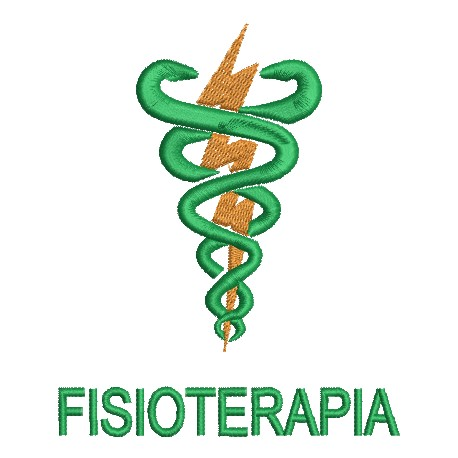 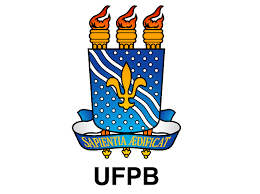 2º PERÍODO3º PERÍODO4º PERÍODO5º PERÍODO6º PERÍODO7º PERÍODO8º PERÍODO9º PERÍODO10º PERÍODOHORÁRIOSEGUNDATERÇAQUARTAQUINTASEXTA07:00 - 08:00Biologia Celular (1104108)CCENB1 / CCENB8Bioquímica Geral (T2)(1104119)Sala 70608:00 - 09:00HFF(1614119)Sala 706Biologia Celular (1104108)CCENB1 / CCENB8Biologia Celular (1104108)CCENB1 / CCENB8Bioquímica Geral (T2)(1104119)Sala 70609:00 - 10:00HFF(1614119)Sala 706Biologia Celular (1104108)CCENB1 / CCENB8Histologia (1610170)CCS 400 / CCSBioquímica Geral (T2)(1104119)Sala 70610:00 - 11:00Bioquímica Geral (T1)	(1104119)Sala 706Histologia (1610170)CCS 400 / CCS 401Bioquímica Geral (T2)(1104119)Sala 70611:00 - 12:00Bioquímica Geral (T1)(1104119)Sala 706Histologia (1610170)CCS 400 / CCS 401Bioquímica Geral (T2)(1104119)Sala 70613:00 - 14:00Bioquímica Geral (T1)(1104119)Sala 706HFF(1614119)Sala 706Biofísica Básica(1104101)Sala 70614:00 - 15:00Anatomia I (1610168)CCS 416Bioquímica Geral (T1)(1104119)Sala 706Embriologia (T1)(1610171)Sala 706Biofísica Básica(1104101)Sala 70615:00 - 16:00Anatomia I (1610168)CCS 416Bioquímica Geral (T1)(1104119)Sala 706Embriologia (T2)(1610171)Sala 706Biofísica Básica(1104101)Sala 70616:00 - 17:00Anatomia I (1610168)CCS 416Biofísica Básica(1104101)Sala 70617:00 - 18:00Anatomia I (1610168)CCS 416HORÁRIOSEGUNDATERÇAQUARTAQUINTASEXTA07:00 - 08:00Métodos e Téc. de Pesquisa(1401140)Sala 70708:00 - 09:00Métodos e Téc. de Pesquisa(1401140)Sala 707Fisiologia IX(1611206)CCS 202Métodos e Téc. de Pesquisa(1401140)Sala 707Fisiologia IX(1611206)CCS 202Fisiologia IX(1611206)CCS 20209:00 - 10:00Patologia Geral(1611141)CCC 211Fisiologia IX(1611206)CCS 202Métodos e Téc. de Pesquisa(1401140)Sala 707Fisiologia IX(1611206)CCS 202Fisiologia IX(1611206)CCS 20210:00 - 11:00Patologia Geral(1611141)CCC 211Intr. à Saúde Pública(1805111)CCM 2Anatomia II(1610169)CCS 419Anatomia II(1610169)CCS 419Parasitologia(1611172)CCS 20911:00 - 12:00Patologia Geral(1611141)CCC 211Intr. à Saúde Pública(1805111)CCM 2Anatomia II(1610169)CCS 419Anatomia II(1610169)CCS 419Parasitologia(1611172)CCS 20913:00 - 14:00Ética Bioética em Fisioterapia (1614159) Sala 709Neuroanatomia (1610140) CCS 30114:00 - 15:00Ética Bioética em Fisioterapia (1614159)Sala 709Neuroanatomia(1610140)CCS 30115:00 - 16:00Neuroanatomia(1610140)CCS 30116:00 - 17:00Neuroanatomia(1610140)CCS 30117:00 - 18:00HORÁRIOSEGUNDATERÇAQUARTAQUINTASEXTA07:00 - 08:00Cinesioterapia I T(1614136)Sala 710Cinesiologia(1614135)Sala 707RTM I(1614133)Sala 706/LABRTMCinesioterapia I T(1614136)LABEXERC/LABCINESIO08:00 - 09:00Cinesiologia(1614135)Sala 707RTM I(1614133)Sala 706/LABRTMCinesioterapia I T(1614136)LABEXERC/LABCINESIO09:00 - 10:00Cinesiologia(1614135)Sala 707RTM I(1614133)Sala 706/LABRTMCinesioterapia I T(1614136)LABEXERC/LABCINESIO10:00 - 11:00Cinesiologia(1614135)Sala 707Semio I P1(1614131)Sala 709 / LABCINESIO11:00 - 12:00Cinesiologia(1614135)Sala 707Semio I P2(1614131)Sala 709 / LABCINESIO13:00 - 14:00Biomecânica(1614156)Sala 707Epidemiologia(1805106)CCM P314:00 - 15:00Imunologia(1611173)CCS 209Biomecânica(1614156)Sala 707Semio I T(1614131)Sala 709 / LABCINESIOEpidemiologia(1805106)CCM P315:00 - 16:00Imunologia(1611173)CCS 209Biomecânica(1614156)Sala 707Semio I T(1614131)Sala 709 / LABCINESIOEpidemiologia(1805106)CCM P316:00 - 17:00Estatística Vital(1108116)CCENA 105Estatística Vital(1108116)CCENA 10517:00 - 18:00Estatística Vital(1108116)CCENA 105Estatística Vital(1108116)CCENA 105HORÁRIOSEGUNDATERÇAQUARTAQUINTASEXTA07:00-08:00Bioinformática(1614153)LABINF CCS08:00-09:00Cinesioterapia II (T)(1614137)Sala 706Hidroterapia (T1/T2)(1614130)Sala 709/ CLÍNICA ESCOLA09:00-10:00Bioinformática(1614153)LABINF CCSHidroterapia (T1/T2)(1614130)Sala 709/ CLÍNICA ESCOLA10:00-11:00Farmacologia(1611174)Sala 202Bioinformática (1614153)LABINF CCSHidroterapia (T1)(1614130)Sala 709/ CLÍNICA ESCOLATermo e Foto (T)(1614129)Sala 70911:00-12:00Farmacologia(1611174)Sala 202Hidroterapia (T2)(1614130)Sala 709/ CLÍNICA ESCOLATermo e Foto (T)(1614129)Sala 70913:00-14:00Cinesioterapia II(1614137) LABEXERC/LABRTM/ LABCINESIO/710Cinesioterapia II(1614137)Sala 70814:00-15:00RTM II(1614134)Sala 709 / LABRTMCinesioterapia II(1614137) LABEXERC/LABRTM/ LABCINESIO/710Cinesioterapia II(1614137)Sala 708Termo e Foto(1614129)LTF/ Sala 70915:00-16:00RTM II(1614134)Sala 709 / LABRTMEletroterapia(1614128)Sala 709/ LABTFSemio II(1614132)Sala 708Termo e Foto(1614129)LTF/ Sala 70916:00-17:00RTM II(1614134)Sala 709 / LABRTMEletroterapia(1614128)Sala 709/ LABTFSemio II(1614132)Sala 708Termo e Foto(1614129)LTF/ Sala 70917:00-18:00Eletroterapia(1614128)Sala 709/ LABTFSemio II(1614132)Sala 708HORÁRIOSEGUNDATERÇAQUARTAQUINTASEXTA07:00-08:00Fisiologia do Exercício Físico (1611175)CCS 20208:00-09:00Fisiologia do Exercício Físico (1611175)CCS 20209:00-10:00Prótese e Órtese(1614126)Sala 708 / Sala 710Fisiologia do Exercício Físico (1611175)CCS 20210:00-11:00Introdução à Psicologia(1405108)CAG 106Prótese e Órtese(1614126)Sala 708 / Sala 710Introdução à Psicologia(1405108)CAG 106Prótese e Órtese(1614126)Sala 708 / Sala 71011:00-12:00Introdução à Psicologia(1405108)CAG 106Introdução à Psicologia(1405108)CAG 106Prótese e Órtese(1614126)Sala 708 / Sala 71013:00-14:0014:00-15:00Fisiot. Disf. Sistema OMA (1614142) 706/CLÍNICA ESCOLAFisiot. Disf. Sistema OMA (1614142) 706/CLÍNICA ESCOLAFisiopat. Clin. OMA(1614138)Sala 706Fisiot. Disf. Sistema OMA (1614142) 706/CLÍNICA ESCOLA15:00-16:00Fisiot. Disf. Sistema OMA (1614142) 706/CLÍNICA ESCOLAFisiot. Disf. Sistema OMA (1614142) 706/CLÍNICA ESCOLAFisiopat. Clin. OMA(1614138)Sala 706Fisiot. Disf. Sistema OMA (1614142) 706/CLÍNICA ESCOLA16:00-17:00Fisiot. Disf. Sistema OMA (1614142) 706/CLÍNICA ESCOLAFisiot. Disf. Sistema OMA (1614142) 706/CLÍNICA ESCOLAFisiopat. Clin. OMA(1614138)Sala 706Fisiot. Disf. Sistema OMA (1614142) 706/CLÍNICA ESCOLA17:00-18:00Fisiot. Disf. Sistema OMA (1614142) 706/CLÍNICA ESCOLAFisiot. Disf. Sistema OMA (1614142) 706/CLÍNICA ESCOLAFisiopat. Clin. OMA(1614138)Sala 706Fisiot. Disf. Sistema OMA (1614142) 706/CLÍNICA ESCOLAHORÁRIOSEGUNDATERÇAQUARTAQUINTASEXTA07:00-08:00Fisiopat. Clín. S. Genito (1614141)Sala 70708:00-09:00Bases da Psicopatologia (1614158)Sala 708Fisiopat Clin S Resp. e Card. (1614140)Sala 708Fisiot Disf. S. Genitourinário (1614143)Sala 708Fisiopat Clin S Resp. e Card. (1614140)Sala 708Fisiopat. Clín. S. Genito (1614141)Sala 70709:00-10:00Bases da Psicopatologia (1614158)Sala 708Fisiopat Clin S Resp. e Card. (1614140)Sala 708Fisiot Disf. S. Genitourinário (1614143)Sala 708Fisiopat Clin S Resp. e Card. (1614140)Sala 708Saúde do Trabalhador (1614148)Sala 70710:00-11:00Métodos Terapêuticos Naturais (Optativa) (1614164) Sala 708Fisiot Disf. S. Genitourinário (1614143)Sala 708Saúde do Trabalhador (1614148)Sala 70711:00-12:00Métodos Terapêuticos Naturais (Optativa) (1614164) Sala 708Fisiot Disf. S. Genitourinário (1614143)Sala 708Saúde do Trabalhador (1614148)Sala 70713:00-14:00Fisiot. Disf. S. Respiratório (1614144)Sala 708Fisiot. Disf. S. Cardiovascular (1614145)Sala do DepartamentoFisiot. Disf. S. Cardiovascular (1614145)Sala do Departamento14:00-15:00Fisiot. Disf. S. Respiratório (1614144)Sala 708Fisiot. Disf. S. Respiratório (1614144)Sala do DepartamentoSaúde do Trabalhador (1614148)Sala 707Fisiot. Disf. S. Cardiovascular (1614145)Sala do Departamento15:00-16:00Fisiot. Disf. S. Cardiovascular (1614145)Sala 708Fisiot. Disf. S. Respiratório (1614144)Sala do DepartamentoSaúde do Trabalhador (1614148)Sala 707Fisiot. Disf. S. Respiratório (1614144)Sala do Departamento16:00-17:00Fisiot. Disf. S. Cardiovascular (1614145)Sala 708Fisiot. Disf. S. Respiratório (1614144)Sala do DepartamentoSaúde do Trabalhador (1614148)Sala 707Fisiot. Disf. S. Respiratório (1614144)Sala do Departamento17:00-18:00Fisiot. Disf. S. Respiratório (1614144)Sala do DepartamentoHORÁRIOSEGUNDATERÇAQUARTAQUINTASEXTA07:00-08:00Fisiot Saúde Materno Infantil (1614147)Sala 706Fisiot Saúde Materno Infantil (1614147)Sala 709Fisiot Saúde Materno Infantil (1614147)Sala 706Clínica Materno-infantil (1614160)Sala 70908:00-09:00Fisiot Saúde Materno Infantil (1614147)Sala 706Fisiot Saúde Materno Infantil (1614147)Sala 709Fisiot Saúde Materno Infantil (1614147)Sala 706Clínica Materno-infantil (1614160)Sala 70909:00-10:00Fisiot Saúde Materno Infantil (1614147)Sala 706Fisiot Saúde Materno Infantil (1614147)Sala 709Fisiot Saúde Materno Infantil (1614147)Sala 706Clínica Materno-infantil (1614160)Sala 70910:00-11:00Fisiopatologia Clin. do S. Nervoso  (1614139)Sala 706Fisiopatologia Clin. do S. Nervoso (1614139)Sala 70611:00-12:00Fisiopatologia Clin. do S. Nervoso  (1614139)Sala 706Fisiopatologia Clin. do S. Nervoso (1614139)Sala 70613:00-14:0014:00-15:00Fisiot nas Disf do S Nervoso (1614146)Sala 710Fisiot nas Disf do S Nervoso (1614146)Sala 710Fisiot nas Disf do S Nervoso (1614146)Sala 71015:00-16:00Fisiot nas Disf do S Nervoso (1614146)Sala 710Fisiot nas Disf do S Nervoso (1614146)Sala 710Fisiot nas Disf do S Nervoso (1614146)Sala 71016:00-17:00Fisiot nas Disf do S Nervoso (1614146)Sala 710Fisiot nas Disf do S Nervoso (1614146)Sala 710Fisiot nas Disf do S Nervoso (1614146)Sala 71017:00-18:00Fisiot nas Disf do S Nervoso (1614146)Sala 710Fisiot nas Disf do S Nervoso (1614146)Sala 710Fisiot nas Disf do S Nervoso (1614146)Sala 710HORÁRIOSEGUNDATERÇAQUARTAQUINTASEXTA07:00-08:0008:00-09:00Metodologia Trabalho Científico (1205003)CAD 111Estágio II - Saúde Coletiva (1614150)DEPARTAMENTOEstágio II - Saúde Coletiva (1614150)DEPARTAMENTO09:00-10:00Metodologia Trabalho Científico (1205003)CAD 111Estágio II - Saúde Coletiva (1614150)DEPARTAMENTOEstágio II - Saúde Coletiva (1614150)Sala 710Estágio II - Saúde Coletiva (1614150)DEPARTAMENTO10:00-11:00Metodologia Trabalho Científico (1205003)CAD 111Estágio II - Saúde Coletiva (1614150)DEPARTAMENTOEstágio II - Saúde Coletiva (1614150)Sala 710Estágio II - Saúde Coletiva (1614150)DEPARTAMENTO11:00-12:00Metodologia Trabalho Científico (1205003)CAD 111Estágio II - Saúde Coletiva (1614150)Sala 71013:00-14:00Estágio I – Gerontologia (1614149)LABEXERCBases da Gerontologia (1614161)Sala 70614:00-15:00Estágio I – Gerontologia (1614149)LABEXERCEstágio I – Gerontologia (1614149)LABEXERCBases da Gerontologia (1614161)Sala 70615:00-16:00Estágio I – Gerontologia (1614149)LABEXERCEstágio I – Gerontologia (1614149)LABEXERCAdministração da Fisioterapia (1614100)Sala 70616:00-17:00Administração da Fisioterapia (1614100)Sala 70617:00-18:00Administração da Fisioterapia (1614100)Sala 706HORÁRIOSEGUNDATERÇAQUARTAQUINTASEXTA07:00-08:00Estágio III (1614151)Sala 709Estágio III (1614151)Estágio III (1614151)Estágio III (1614151)Estágio III (1614151)08:00-09:00Estágio III (1614151)Sala 709Estágio III (1614151)Estágio III (1614151)Estágio III (1614151)Estágio III (1614151)09:00-10:00Estágio III (1614151)Sala 709Estágio III (1614151)HULWEstágio III (1614151)Estágio III (1614151)HULWEstágio III (1614151)HULW10:00-11:00Estágio III (1614151)Estágio III (1614151)Estágio III (1614151)Estágio III (1614151)11:00-12:00Estágio III (1614151)Estágio III (1614151)Estágio III (1614151)Estágio III (1614151)13:00-14:00TCC I (1614154)DEPARTAMENTO14:00-15:0015:00-16:0016:00-17:0017:00-18:00HORÁRIOSEGUNDATERÇAQUARTAQUINTASEXTA07:00-08:00Estágio IV(1614152)Estágio IV(1614152)Estágio IV(1614152)Estágio IV(1614152)Estágio IV(1614152)08:00-09:00Estágio IV(1614152)Estágio IV(1614152)Estágio IV(1614152)Estágio IV(1614152)Estágio IV(1614152)09:00-10:00Estágio IV(1614152)Estágio IV(1614152)Estágio IV(1614152)Estágio IV(1614152)Estágio IV(1614152)10:00-11:00Estágio IV(1614152)Estágio IV(1614152)Estágio IV(1614152)Estágio IV(1614152)11:00-12:00Estágio IV(1614152)Estágio IV(1614152)Estágio IV(1614152)Estágio IV(1614152)13:00-14:0014:00-15:00TCC II (1614155)DEPARTAMENTO15:00-16:0016:00-17:0017:00-18:00